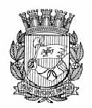 Publicado no D.O.C. São Paulo, 21, Ano 64 Quinta-feira.01 de Fevereiro de 2019PORTARIAS. Pág, 01PORTARIA 107, DE 12 DE FEVEREIRO DE 2019BRUNO COVAS, Prefeito do Município de São Paulo, usandodas atribuições que lhe são conferidas por lei,RESOLVE:EXONERARSECRETARIA MUNICIPAL DAS SUBPREFEITURAS1 - MARIA DE FÁTIMA MARQUES FERNANDES, RF747.008.8, a pedido, do cargo de Subprefeito, símbolo SBP, daSubprefeitura Jabaquara, vaga 14909.2 - AGUINALDO FIRMINO JUNIOR, RF 807.324.4, a pedido,do cargo de Chefe de Gabinete, símbolo CHG, da Chefia de Gabinete, do Gabinete do Subprefeito, da Subprefeitura Jabaquara, vaga 14978.3 - SIDINEIA MUNIZ ANTUNES DE CAMARGO, RF850.415.6, a pedido, e a partir de 06/02/2019, do cargo deChefe de Gabinete, Símbolo CHG, da Chefia de Gabinete, doGabinete do Subprefeito, da Subprefeitura Butantã, constantedas Leis 13.682/03 e 15.509/11, vaga 14854.PREFEITURA DO MUNICÍPIO DE SÃO PAULO, aos 12 defevereiro de 2019, 466º da fundação de São Paulo.BRUNO COVAS, PrefeitoTITULOS DE NOMEAÇÃO. Pág, 01TÍTULO DE NOMEAÇÃO 26, DE 12 DE FEVEREIRO DE 2019BRUNO COVAS, Prefeito do Município de São Paulo, usandodas atribuições que lhe são conferidas por lei,RESOLVE:NOMEARSECRETARIA MUNICIPAL DAS SUBPREFEITURAS1 – ARNALDO FARIA DE SÁ, RF 670.242.2, para exercer ocargo de Subprefeito, símbolo SBP, da Subprefeitura Jabaquara,vaga 14909.2 – EDILBERTO FERREIRA BETO MENDES, RF 755.090.1,para exercer o cargo de Chefe de Gabinete, símbolo CHG, daChefia de Gabinete, do Gabinete do Subprefeito, da Subprefeitura Jabaquara, vaga 14978.3 – MAURÍCIO LUIS MARTINS, RF 618.848.6, para exercero cargo de Chefe de Gabinete, símbolo CHG, da Chefia de Gabinete, do Gabinete do Subprefeito, da Subprefeitura Butantã,vaga 14584.PREFEITURA DO MUNICÍPIO DE SÃO PAULO, aos 12 defevereiro de 2019, 466º da fundação de São Paulo.BRUNO COVAS, Prefeito
SECRETARIAS. Pág, 01SECRETARIA MUNICIPAL DE DESENVOLVIMENTO ECONÔMICOGABINETE DA SECRETÁRIAEXTRATO6064.2019/0000045-3Acordo de Cooperação nº 001/2019-SMDE/SMDHC.Partícipes: PMSP/SMDE/SMDHC, SPFC, CORINTHIANS ePALMEIRAS.Objeto: Conjugação de esforços para a execução de etapasde expansão do Programa Tem Saída.Data da assinatura: 17/01/2019.Signatários: Aline Cardoso, pela SMDE / Berenice MariaGiannella, pela SMDHC, Carlos Augusto de Barros e Silva, peloSPFC, Andrés Navarro Sanchez, pelo CORINTHIANS e MaurícioPrecivalle Galiotte, pelo PALMEIRAS.DESPACHO DO CHEFE DE GABINETE6064.2019/0000192-1SMDE/GAB - Processo de Adiantamento e sua prestaçãode conta. I – Tendo em vista os elementos contidos no presentee baseado nas disposições legais vigentes, especialmente oDecreto nº 23.639/87; Lei nº 10.513/88 – artigo 2º - inciso VI;Decreto nº 48.592/07 – artigos 1º, 6º § 2º, 8º e 15º, Decretonº 48.744/07; Decreto nº 57.709/17; Portarias SF nº 151/2012,AUTORIZO a concessão de adiantamento de numerário em nome da Sra. Aline Pereira Cardoso de Sá Barabinot, Ref.: SM, Cargo:Secretário Municipal, RF: 798.131.7, CPF: 276.533.918-00, objetivando pagamento de diária, para participação na 113ª Reunião(Ordinária) do Fórum Nacional das Secretarias de Trabalho ede reuniões junto ao Ministério da Cidadania e Ministério daCiência, Tecnologia, Inovações e Comunicações, para tratar deassuntos de interesse desta Secretaria – Brasília/DF, no períodode 14/02 a 15/02/2019. II. AUTORIZO a emissão de Nota de Empenho e respectiva Liquidação no valor de R$ R$ 1.423,10 (ummil, quatrocentos e vinte e três reais e dez centavos), onerando adotação orçamentária 30.10.11.122.3.024.2.100.3.3.90.14.00.00,do orçamento vigente.FUNDAÇÃO PAULISTANA DE EDUCAÇÃO E TECNOLOGIAProcesso nº 8110.2019/0000031-8INTERESSADO: FUNDAÇÃO PAULISTANA DE EDUCAÇÃO,TECNOLOGIA E CULTURAASSUNTO: Empresa para fornecimento de energia elétricapara a Escola Municipal de Educação Profissional e Saúde Pública Professor Makiguti? e Centro de Formação Cultural CidadeTiradentes. Dispensa de licitação.I – No uso das atribuições que me foram conferidas por leie demais elementos do presente, em especial a manifestaçãoda Assessoria Técnico-Jurídica (SEI 014537467), com fulcro naLei Federal 8.666/93, inciso XXII do artigo 24, Lei Municipal13.278/2002 e Decreto Municipal 44.279/2003, AUTORIZO aemissão das competentes notas de empenho por estimativa,liquidação, pagamento, bem como suplementações e cancelamentos que se fizerem necessários, no valor de R$ 324.000,00(trezentos e vinte e quatro mil reais), onerando a dotação 8010.12.363.3019.2881.33.90.39.00.00, em favor da empresa ELETROPAULO METROPOLITANA DE ELETRICIDADE DE SÃO PAULOS/A, inscrita no CNPJ/MF sob o n. 61.695.227/0001-93, parafazer frente às despesas de fornecimento de água para a EscolaMunicipal de Educação Profissional e Saúde Pública ProfessorMakiguti e Centro de Formação Cultural Cidade Tiradentes.Processo nº 8110.2019/0000032-6INTERESSADO: FUNDAÇÃO PAULISTANA DE EDUCAÇÃO,TECNOLOGIA E CULTURAASSUNTO: Empresa para fornecimento de água para a Escola Municipal de Educação Profissional e Saúde Pública Professor Makiguti? e Centro de Formação Cultural Cidade Tiradentes.Inexigibilidade de licitação.I – No uso das atribuições que me foram conferidas por leie demais elementos do presente, em especial a manifestaçãoda Assessoria Técnico-Jurídica (SEI 014536406), com fulcrona Lei Federal 8.666/93, artigo 25, Lei Municipal 13.278/2002e Decreto Municipal 44.279/2003, AUTORIZO a emissão dascompetentes notas de empenho por estimativa, liquidação epagamento, bem como suplementações e cancelamentos quese fizerem necessários, no valor de R$ 264.000,00 (duzentos esessenta e quatro mil reais), onerando a dotação 8010.12.363.3019.2881.33.90.39.00.00, em favor da CIA DE SANEAMENTOBÁSICO DO ESTADO DE SÃO PAULO – SABESP, inscrita no CNPJ/MF sob o n. 43.776.517/0001-80, para fazer frente às despesasde fornecimento de água para a Escola Municipal de EducaçãoProfissional e Saúde Pública Professor Makiguti e Centro deFormação Cultural Cidade Tiradentes.Pág, 79SECRETARIA GERAL PARLAMENTARSECRETARIA DE REGISTRO PARLAMENTAR E REVISÃO - SGP-4144ª SESSÃO ORDINÁRIA05/02/2019O SR. ALESSANDRO GUEDES (PT) - (Sem revisão doorador) - Sr. Presidente, muito boa tarde. Quero cumprimentá--lo por assumir esta primeira sessão, hoje, na volta do recesso.Desejo sucesso na condução dos trabalhos nesta Casa. Queseja democrático e sempre dê espaço para a Oposição fazer umdebate plural e honesto dos projetos que sejam para o bem da Cumprimento todos os Vereadores e Vereadoras que retornam hoje do recesso parlamentar. Cumprimento os novosVereadores que assumem a cadeira, um dos quais ainda nãoconheci, mas já deu para ver que veio com grande público deapoio: o Vereador Beto do Social, que vou ter o prazer de parabenizar. Há também o Vereador Celso Giannazi, que assumiu olugar da grande Vereadora Sâmia Bomfim, que com certeza faráum excelente trabalho como deputada federal, na resistênciacontra esse governo fascista que hoje toma conta do nosso País.Quero falar rapidamente do momento importante que onosso País vive, da dificuldade do desemprego e das pessoascada vez mais desiludidas. Os últimos dados oferecidos peloIBGE mostram que aumentou o número de pessoas desalentadas, aquelas que não acreditam mais que vão conseguiremprego e com isso nem procuram mais. Hoje isso aumentoumuito em nosso País.Acredito que o Governo Municipal e o Prefeito Bruno Covastêm uma grande oportunidade de chamar essas pessoas pormeio da Secretaria de Trabalho e dos CATs, para oferecer umprocesso de requalificação e qualificação profissional e tentarreinseri-las no mercado de trabalho ou inseri-las pela primeiravez.Falo isso porque o nosso mandato junto ao Grupo CasaRosada tem uma grande experiência em formação de qualificação profissional com pessoas de baixa renda, geralmente, nosfundões da cidade de São Paulo.Tenho o prazer de ter feito uma emenda parlamentar paraa Secretaria Municipal do Trabalho. Juntos, a Secretária AlineCardoso e a Secretaria Municipal do Trabalho, estamos formando 400 jovens na zona Leste, em diversos cursos de capacitaçãoprofissional, como cursos de cabeleireiro, de eletricista, deinstalação de câmeras de vigilância e alarme de monitoramentoem residências. O custo desses cursos é de 4 mil reais, mas estásendo oferecido por meio da ação do nosso mandato, juntoà Secretaria Municipal do Trabalho. Há também os cursos devidraceiro, aquele que faz fachada de casa, box de banheiro.A pessoa se qualifica com quase 150, 160 horas, e depois pormeio do CAT tem o seu diploma e também a oportunidade deser inserida no mercado de trabalho. Há cursos também deinstalação de som e alarme de monitoramento em automóveis,manicure e pedicure, confeitaria, gastronomia, bartender,camareira, auxiliar administrativo, auxiliar de contabilidade,inglês, espanhol, isto é, já somam quase 8 mil pessoas agraciadas com o trabalho do Grupo Casa Rosada e também com aatuação do nosso mandato.Este ano, colocamos boa parte das nossas emendas paracontinuar com essa formação, porque esse é um caminho paraas pessoas que querem se qualificar pela primeira vez ou querem se requalificar para voltar ao mercado de trabalho. Essa éuma oportunidade que eles querem, que a periferia clama.No momento em que o Ministro da Educação atual falaque a universidade é só para um grupo da elite intelectual, opovo da periferia clama por espaço, por oportunidade e queruniversidade também. Temos de lutar e combater esse tipo depensamento.Conclamo o Prefeito Bruno Covas a prestar atenção paraesse caso, para essa formação. Peço que as notas taquigráficassejam enviadas ao Prefeito Bruno Covas e convido S.Exa. para aformatura desses 400 alunos. Quem sabe S.Exa., ao presenciaro benefício que fez na vida de 400 pessoas, possa tornar issoum programa do Governo e não apenas do mandato de umVereador, que tem uma emenda pequena e não consegue fazertudo que a Cidade precisa.Por essa razão, peço ao Governo também que olhe paraa Câmara Municipal, que olhe para a emenda dos Srs. Vereadores, porque por mais que a imprensa venha criticar, essasemendas chegam, muitas vezes, onde a Prefeitura falta comsua obrigação. É o Vereador que anda no meio da comunidade,onde o Estado não está, e pode presenciar que por meio deuma emenda, pode canalizar um pedaço de córrego, asfaltaruma rua, reformar uma praça ou investir em uma instituiçãoséria para fazer qualificação profissional. Precisamos que o Sr.Prefeito tenha essa dimensão.Por isso peço que as notas taquigráficas sejam enviadas aoSr. Prefeito, para que S.Exa. vá na formatura e tenha a dimensãodesse projeto, essa oportunidade, que pode mudar a vida daspessoas e quem sabe, a partir desse momento, esse projetodeixe de ser só meu e passe a ser um projeto de Governo. Jácoloquei mais emendas para dar continuidade ao projeto, mas oSr. Prefeito tem condições de fazer muito mais que nós.Logo, Sr. Prefeito, a oportunidade está dada. O povo daperiferia clama. Precisa de oportunidade, quer se qualificar paraser inserido no mercado de trabalho. Faça sua parte.Muito obrigado, Sr. Presidente!CÂMARA MUNICIPAL. Pág, 81GABINETE DO PRESIDENTESECRETARIA DAS COMISSÕES - SGP-1EQUIPE DA SECRETARIA DAS COMISSÕES DOPROCESSO LEGISLATIVO – SGP.12COMISSÃO DE CONSTITUIÇÃO, JUSTIÇA E LEGISLAÇÃOPARTICIPATIVAPauta da 1ª Reunião Ordinária do ano de 2019Data: 13/02/2019Horário: 14:00 hLocal: Auditório Prestes Maia - 1º andar37) PL 471/2017 - Autor: Ver. ALINE CARDOSO (PSDB) -DISPÕE SOBRE O POLO ESTRATÉGICO DE DESENVOLVIMENTOECONÔMICO - NOROESTE E DÁ OUTRAS PROVIDÊNCIAS.COMISSÃO DE EDUCAÇÃO, CULTURA E ESPORTESPauta da 1ª Reunião Ordinária do ano de 2019Data: 13/02/2019Horário: 14:00 hLocal: Sala Tiradentes - 8º andarPROJETOS:11) PR 23/2017 - Autor: Ver. ALINE CARDOSO (PSDB) -CRIA, NO ÂMBITO DA CÂMARA MUNICIPAL, O COMITÊ PARLAMENTAR DE ACOMPANHAMENTO DO CONSELHO MUNICIPALDE PRESERVAÇÃO DO PATRIMÔNIO HISTÓRICO, CULTURALE AMBIENTAL DA CIDADE DE SÃO PAULO - CONPRESP, E DÁOUTRAS PROVIDÊNCIAS.Pág, 83SECRETARIA DE APOIO LEGISLATIVO - SGP-2SECRETARIA GERAL PARLAMENTAR148ª SESSÃO ORDINÁRIA DA 17ª LEGISLATURA, A SERREALIZADA EM 13 DE FEVEREIRO DE 2019, ÀS 15 HORAS.I - PARTE – EXPEDIENTEApresentação de indicações e requerimentos; leitura decorrespondência apresentada e de projetos; apresentação,discussão e votação de moções e requerimentos de audiênciado Plenário.PEQUENO EXPEDIENTE:1º ORADOR(A): VEREADOR ZÉ TURIN (PHS)GRANDE EXPEDIENTE:1º ORADOR(A): VEREADOR SENIVAL MOURA (PT)II - PARTE - ORDEM DO DIA:REJEIÇÃO MEDIANTE VOTO FAVORÁVEL DA MAIORIA ABSOLUTA DOS MEMBROS DA CÂMARA.247 - Discussão e votação únicas do VETO TOTAL ao PL 504/2011 , dos Vereadores CLAUDIO PRADO (PDT) E JOSÉ POLICENETO (PSD)Institui-se o "Programa de Desenvolvimento Local - Câmara de Animação Econômica", no âmbito da Secretaria Municipalde Desenvolvimento Econômico e do Trabalho, a ser implantadonas Subprefeituras/Distritos da cidade de São Paulo, e dá outrasprovidências. (DOCREC - 308/2013)Pág, 92REJEIÇÃO MEDIANTE VOTO FAVORÁVEL DA MAIORIA ABSOLUTA DOS MEMBROS DA CÂMARA.745 - Discussão e votação únicas do VETO PARCIAL ao PL445 /2017 , da Vereadora ALINE CARDOSO (PSDB)Dispõe sobre a criação do polo de ecoturismo da Cantareirae dá outras providências. (DOCREC - 128/2018)